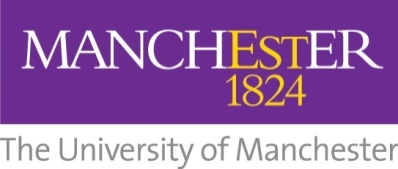 Part-time (2 Year) Overseas Funded Scholarships Master of Clinical Research (MClin Res) forRegistered Nurses and MidwivesApplications are now openClosing date: 27th April 2015Since March 2009 The University of Manchester School of Nursing, Midwifery and Social Work has been delivering two full-time and part-time Master of Research (MRes) programmes with pathways in Clinical research (MClin Res) and Health and Social Care research (MRes HSC). We currently have three part time Scholarships available for Nurses and Midwives in clinical practice overseas for the Master of Clinical Research (MClin Res) programme commencing in September 2015. The programme is delivered through intensive Distance Learning with tutor support, accompanied by two 4-day campus-based study schools in Manchester.The Scholarship covers costs for:Full course fees Two economy return flights to ManchesterAccommodation for 12 days in ManchesterStudents funded through these Scholarships will undertake the programme as follows: Part time study: two calendar years - 2 days per week course work undertaken in their country of residence + at least half a day per week continuing to engage in relevant aspects of practice related to the outcomes of the course. Applications for funded Scholarships for students to start the programme in September 2015 are now invited. Closing date 27th April 2015.Please see our website for further course details and how to apply: http://www.mhs.manchester.ac.uk/postgraduate/programmes/taughtmasters/mcr/ Interviews for shortlisted candidates will take place by Skype 3rd June 2015. No other interview dates will be available.In order to be considered for these funded Studentships applicants must Have current Registration as a qualified nurse or midwife  Have at least one year full-time (or part-time equivalent) post qualifying experience in clinical practice Be currently employed in within a clinical setting in their country of residence Possess a relevant Honours degree from an approved Higher Education Institution – normally 2:1 or above. Candidates with a 2:2 will only be considered if they have an exceptional track record of other achievements such as: publications, research grant income or key involvement in funded research studies. Have the written support of their employer to attend the programme and to complete any necessary requirements (the application form asks you to confirm that you have agreement in principle and the University will seek written confirmation from your employer). Demonstrate excellent potential to contribute to the future development of high quality clinical research in the health service after completion of the programme. Candidates whose first language is not English must have one of the following:IELTS 7.0, with a score of 6.5 or above in each component TOEFL 623 paper based TOEFL 106 internet based (with a minimum score of 20 in each component)TOEFL 250 computer based GCSE English grade C The programme is mainly delivered on-line and students must have all of the following:Consistent computer and IT access Computer hardware minimum: P4 1.6 GB PC with 256Mb RAM Broadband connection minimum: downstream 2 Mb, upstream 256k Software: Windows XP or Vista Webcam and Skype Students must also be available to attend the two 4-day campus-based study schools in Manchester which will take place as follows: 28th September – 1st October 2015 18th – 21st January 2016 The MClin Res programme will equip students with in-depth understanding and knowledge of, and excellent skills in, a range of research methods relevant to applied research in a variety of contemporary clinical practice contexts. The programme provides a comprehensive education and training in research providing an excellent foundation for career development and/or a basis for students who wish to progress to a PhD in the future. The programme has a unique interdisciplinary focus, drawing on the expertise of nationally and internationally renowned lecturers and practitioners from many different fields. Though managed primarily through the School of Nursing, Midwifery and Social Work, the programme benefits from strong collaborations across the Faculty and NHS organisations, including the School of Psychological Sciences (SPS), the Manchester Academic Health Science Centre (MAHSC) and  multidisciplinary health sciences research networks.  